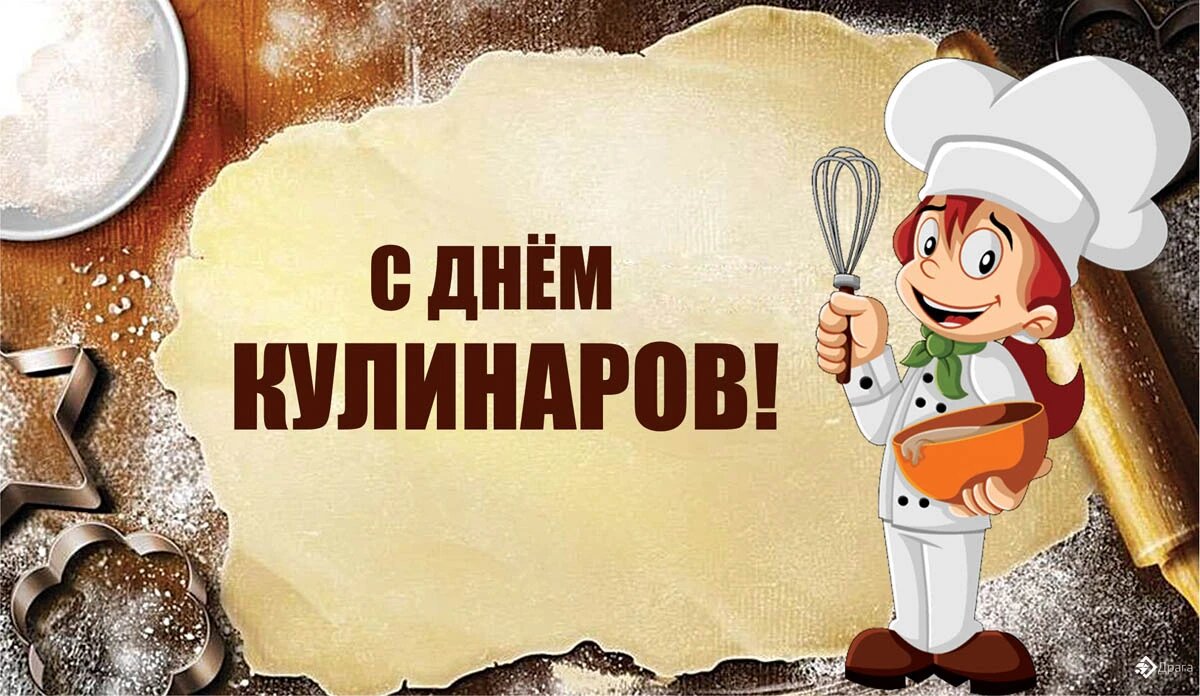 Вакансия: ПОВАРСфера деятельности организации: дошкольное образованиеДолжностные обязанности: - Основной должностной обязанностью повара детского сада является приготовление блюд для детей различного возраста в соответствии с меню, утвержденном в дошкольном образовательном учреждении.Требования к кандидатам: -Неоконченное профессиональное образование;-без требований к опыту работы.Условия работы:- 8-часовой рабочий день с перерывом 1 час, пятидневная рабочая неделя;- режим работы – полная занятость; Обращаться по телефону: 8-8453-96-91-86